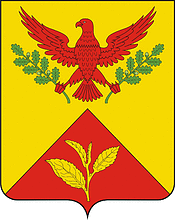 АдминистрацияШаумянского сельского поселенияТуапсинского районаП Р О Т О К О Л № 7Совет по профилактике правонарушенийна территории Шаумянского сельского поселенияТуапсинского района15.0028 июля 2016 года                                                                           с. ШаумянПредседательствующий: Л.М. Кочьян -  глава Шаумянского сельского поселения Туапсинского района  ; Члены Совета:Приглашенные:Депутаты Совета Шаумянского сельского поселения Туапсинского района; Представители ТОС Повестка дня:1. О миграционном контроле на территории Шаумянском сельском              поселении Туапсинского района.Информация: А.Х.Бондарь - ведущий специалист администрации Шаумянского сельского поселения Туапсинского района.	2. Профилактическая работа с семьями: Карниенко В.В.,Карниенко О.Г  и Кривобок А.Ю. Информация: И.В.Гофман - инспектор ОПДН по  УУПДН и ОДН МВД России по Туапсинскому району.3. Индивидуальная профилактическая работа.Информация: В.Н.Свичкарев - участковый уполномоченный отделения полиции с. Кривенковское.Слушали:          Л.М. Кочьян -  глава Шаумянского сельского поселения Туапсинского района .Открыл заседание Совета по профилактике правонарушений на территории Шаумянского сельского поселения Туапсинского района. Ознакомил присутствующих с повесткой дня.         Во вступительном слове  рассказал о необходимости проведения слаженной и эффективной работы на территории Шаумянского сельского поселения Туапсинского района  для поддержания должного уровня общественной безопасности, правопорядка, наркоситуации и миграционного контроля. Отметил необходимость привлечения к данной работе общественности и жителей поселения, общественных формирований правоохранительной направленности и о освещении проблемы в средствах массовой информации. Отметил необходимость усиления работы с лицами, стоящими на профилактических учетах в органах внутренних дел.По первому вопросу:А.Х.Бондарь - ведущий специалист администрации Шаумянского сельского поселения Туапсинского района.В   докладе    выступающего   отмечено,   что   на  данный   момент    натерритории поселения проживают 25 иностранных граждан (из низ 21- украинцев, 2 гражданина из Армении,) все  они поставлены на миграционный контроль и имеют регистрацию. С ними ведется профилактическая работа. Данные об этих гражданах переданы в отдел по профилактике правонарушений и взаимодействию с общественными формированиями администрации МО Туапсинский район. В докладе также было отмечено, что миграционный контроль заключается   в исполнении  функции по контролю за соблюдением положений миграционного законодательства Российской Федерации иностранными гражданами, за соблюдением правил привлечения работодателями иностранных работников на территории поселения и использования их труда.Все руководители предприятий и организаций знают о необходимости информирования, органов УФМС и полиции о персональном составе прибывающих иностранных граждан на работу, об убывающих с работы с целью проведения мероприятий по профилактике правонарушений. Так же руководители ТОС и квартальные знают о необходимости проявления бдительности и информировании администрации поселения, правоохранительные органы и органы внутренних дел о появлении на их участках  подозрительных граждан, прибывших из других регионов РФ и других государств.По второму вопросу:И.В.Гофман - инспектор ОПДН по  УУПДН и ОДН МВД России по Туапсинскому району. Карниенко Владимир Павлович на заседание не прибыл, т.к.  работает не официально в деревообрабатывающем цеху. Прибыла на Совет по профилактике правонарушений его супруга Карниенко Оксана Гарифуловна на данный момент не работает. В последнее время  Карниенко Борис  Владимирович, их несовершеннолетний сын характеризуется отрицательно . Борис не участвует в мероприятиях, проводимых домом культуры пос.Горный. Он также не посещает молодёжный спортивный клуб «Турист», хотя был активистом. Изредка  посещает кружок ДПИ и «Маска» в ДК пос.Горный. Борис был направлен в лагерь «Маяк» Темрюкского района с 16.07.2016г. по 22.07.2016г. Администрацией поселения оформлено гражданство на обоих детей и 26.07.2016 получили паспорта РФ.   Данная семья, в соответствии с планом работы штаба, посещается рейдовой группой на дому, также посещается сотрудниками администрации в рамках проведении комплексной межведомственной профилактической операции «Подросток». Нарушений требований «детского закона» семьёй Карниенко не было.Кривобок Александра Юрьевна, 05.08.2000г.р., опекун Гомонова Светлана Алексеевна проживающей по адресу: п.Горный, пер.Кирова,3/2. Александра характеризуется положительно, поступила в  Государственное бюджетное образовательное учреждение среднего профессионального образования «Туапсинский социально-педагогический колледж» Краснодарского края. Данная семья, в соответствии с планом работы штаба, посещается рейдовой группой на дому, также посещается сотрудниками администрации в рамках проведении комплексной межведомственной профилактической операции «Подросток».Нарушений требований «детского закона» семьёй не было.По третьему вопросу:В.Н.Свичкарев - участковый уполномоченный отделения полиции с. Кривенковское.Провел работу со следующими лицами:Принято решение:     1. Продолжить  работу по миграционному контролю за соблюдением положений миграционного законодательства Российской Федерации иностранными гражданами, за соблюдением правил привлечения работодателями иностранных работников на территории поселения и использования их труда.Отв. А.Х.Бондарь - ведущий специалист администрации Шаумянского сельского поселения Туапсинского района.Срок: постоянно. 2. Продолжить  работу рейдовой группой, при посещении лиц состоящих на профилактическом учете, на территории Шаумянского сельского поселения, провести разъяснительную работу по недопущению совершения правонарушений и распитию алкогольной продукции в общественных местах. На территории Шаумянского сельского поселения Туапсинского района при проведении рейдового мероприятия силами Народной Дружины, обеспечить безопасность в вечернее время и не допускать актов вандализма в отношении объектов культурного наследия, памятников и обелисков.  Отв. Н.В. Демерчян - дежурный штаба по профилактике правонарушений, безнадзорности несовершеннолетних и участию граждан в охране общественного порядка    Срок: постоянно      3.Усилить профилактическую работу, участить посещение семей состоящих на проф.учете.Отв. Н.А.Шу-да-шер - ведущий специалист по работе с молодежью администрации Шаумянского сельского поселения Туапсинского района.Срок: постоянноГлава Шаумянского сельского поселения Туапсинского района 								Л.М. Кочьян      Секретарь                                                                                        Н.А.Шу-да-шерМ.В. Мирджанов- заместитель председателя Совета по профилактике правонарушений, заместитель главы Шаумянского сельского поселения Туапсинского района;Н.А.Шу-да-шер- ведущий специалист по работе с молодежью Шаумянского сельского  поселения Туапсинского района,  секретарь Совета по профилактикеЕ.А. Холостова- начальник МКУК « Шаумянская централизованная клубная система»В.Г. Савченко- начальник отделения полиции с. Кривенковское отдела МВД России по Туапсинскому району;В.Н.СвичкаревИ.В.Гофман- участковый уполномоченный отделения полиции с. Кривенковское- инспектор ОПДН по  УУПДН и ОДН МВД России по Туапсинскому районуН.И.Чекурова- специалист отдела по социальной работе ОПСН  ГБУСОКК «Туапсинского КЦСОН»№п/пФ.И.О., г.р., адресХарактеристикаРешение1Магулян Сергей Алексеевич,25.07.1982 г.р.с.Шаумян,ул.Тимакова,2Осужден по статье 228.1 ч.2 (надзор) Направлен в центр занятости. Заслушать на Совете профилактики в августе.2Ващук Алексей Николаевич,23.10.1965г.р. п.Горный, ул.Глебова,2/2Осужден по статье 119 ч.1 Направлен в центр занятости. Заслушать на Совете профилактики в августе.3 Яценко Андрей Петрович,02.08.1972г.рп,Горный,ул.Исакова,д.42/4Не работает, систематически употребляет спиртные напиткиНаправлен в центр занятости. Рекомендовано обратиться в Наркологический диспансер №4 ГУЗ ДЗ КК г.Туапсе.Заслушать на Совете профилактики в августе.4Приемченко Сергей Владимирович,04.10.1992г.р.,с.Навагинское,ул.Первомайская,33Осужден по п.«а» ч.3 ст.158официально трудоустраивается ГКУКК «Комитет по лесу» Пшишское лесничество.Заслушать на Совете профилактики в августе.5Поваров Иван Алексеевич,20.12.1993г.р.,с.Навагинское,ул.Центральная,4/3Осужден по п.«а» ч.3 ст.158официально трудоустраиваетсяИП Хачидзе Б.А. деревообрабатывающий цех.Заслушать на Совете профилактики в августе.6Чеузов Антон Викторович,24.01.1987г.рп,Горный,пер.Кирова,д.5/1Осужден по статье 162ч.2 Трудоустроен.Заслушать на Совете профилактики в сентябре.7Гатаулин Эдуард Ришатович,04.02.1987г.р.,п.Горный,ул.Исакова, д.65 Не работает, систематически употребляет спиртные напиткиНаправлен в центр занятости. Рекомендовано обратиться в Наркологический диспансер №4 ГУЗ ДЗ КК г.Туапсе. Заслушать на Совете профилактики в августе 8Мезенцев Евгений Владимирович,05.03.1978 г.р., с.Навагинское,ул.Первомайская,д.6Осужден по статье 162ч.2 Трудоустроен.Заслушать на Совете профилактики в сентябре.9Тренев Олег Юрьевич, 13.08.1971г.р., с.Садовое,ул.Мариносяна,д.4Осужден по статье 105 ч.2,158 ч.3 Направлен в центр занятости. Заслушать на Совете профилактики в августе.